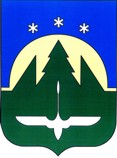 Муниципальное образованиеХанты-Мансийского автономного округа – Югрыгородской округ город  Ханты-МансийскДУМА  ГОРОДА  ХАНТЫ-МАНСИЙСКАРЕШЕНИЕ№ 68-VI РД							                                             Принято27 января 2017 годаО внесении изменений в Решение Думы городаХанты-Мансийска от 04 марта 2011 года № 1147«О Департаменте управления финансамиАдминистрации города Ханты-Мансийска»Рассмотрев проект изменений в Решение Думы города Ханты-Мансийска  от 04 марта 2011 года № 1147 «О Департаменте управления финансами Администрации города Ханты-Мансийска» (в редакции решений Думы города Ханты-Мансийска от 27 мая 2011 года  № 31, от 02 июня 2014 года № 514-V РД, от 30 октября 2015 года № 711-V РД, от 25 марта 2016 года № 791-V РД), руководствуясь частью 1 статьи 69 Устава города Ханты-Мансийска,Дума города Ханты-Мансийска РЕШИЛА:1. Внести в Решение Думы города Ханты-Мансийска от 04 марта 2011 года № 1147 «О Департаменте управления финансами Администрации города Ханты-Мансийска» (далее – Решение) следующие изменения:1.1. Пункт 3 раздела I приложения к Решению изложить в следующей редакции: «3. Департамент в своей деятельности подчиняется Главе города Ханты-Мансийска.».1.2. Второй абзац подпункта 11.2 пункта 11 раздела III приложения к Решению изложить в следующей редакции: «11.2.1. непосредственно составляет проект бюджета города Ханты-Мансийска на очередной финансовый год и плановый период и представляет его Главе города Ханты-Мансийска;».1.3. Четвертый абзац подпункта 11.2 пункта 11 раздела III приложения к Решению изложить в следующей редакции: «11.2.3. разрабатывает и представляет Главе города Ханты-Мансийска проект основных направлений бюджетной политики в  городе Ханты-Мансийске;».1.4. Третий абзац подпункта 11.4 пункта 11 раздела III приложения к Решению изложить в следующей редакции: «11.4.2. по поручению Главы города Ханты-Мансийска представляет муниципальное образование при заключении контрактов о предоставлении кредитов и займов из бюджетов других уровней бюджетной системы Российской Федерации, кредитных организаций на финансирование дефицита бюджета города Ханты-Мансийска, а также для погашения долговых обязательств города Ханты-Мансийска;».1.5. Подпункт 11.5 пункта 11 раздела III приложения к Решению дополнить абзацами следующего содержания: «11.5.10. осуществляет контроль за соответствием информации об объеме финансового обеспечения, включенной в планы закупок, информации об объеме финансового обеспечения для осуществления закупок, утвержденном и доведенном до заказчика;11.5.11. осуществляет контроль за соответствием информации об идентификационных кодах закупок и об объеме финансового обеспечения для осуществления данных закупок, содержащейся:в планах-графиках, информации, содержащейся в планах закупок;в извещениях об осуществлении закупок, в документации о закупках, информации, содержащейся в планах-графиках;в протоколах определения поставщиков (подрядчиков, исполнителей), информации, содержащейся в документации о закупках;в условиях проектов контрактов, направляемых участникам закупок, с которыми заключаются контракты, информации, содержащейся в протоколах определения поставщиков (подрядчиков, исполнителей);в реестре контрактов, заключенных заказчиками, условиям контрактов.».1.6. Второй абзац подпункта 11.6 пункта 11 раздела III приложения к Решению изложить в следующей редакции: «11.6.1. разработку и внесение Главе города Ханты-Мансийска проектов решений Думы города Ханты-Мансийска, постановлений и распоряжений Главы города Ханты-Мансийска,  Администрации города Ханты-Мансийска по вопросам, относящимся к установленной сфере деятельности Департамента;».1.7. Пункт 13 раздела IV приложения к Решению изложить в следующей редакции: «13. Департамент возглавляет директор, назначаемый на  должность и  освобождаемый от должности Главой города Ханты-Мансийска в порядке, установленном законодательством Российской Федерации, Ханты-Мансийского автономного округа – Югры,  муниципальными правовыми актами города Ханты-Мансийска.».1.8. Подпункт 15.7 пункта 15 раздела V приложения к Решению изложить в следующей редакции: «15.7. формирует и представляет Главе города Ханты-Мансийска для утверждения структуру и штатное расписание Департамента;».1.9. Подпункт 15.14 пункта 15 раздела V приложения к Решению изложить в следующей редакции: «15.14. вносит в установленном порядке на рассмотрение Главы города Ханты-Мансийска проекты муниципальных правовых актов города Ханты-Мансийска по вопросам, входящим в компетенцию Департамента;».2. Подпункт 1.5 пункта 1 настоящего Решения распространяет свое действие на правоотношения, возникшие с 01 января 2017 года. ПредседательДумы города Ханты-Мансийска				 	             К.Л. ПенчуковПодписано								27 января 2017 года